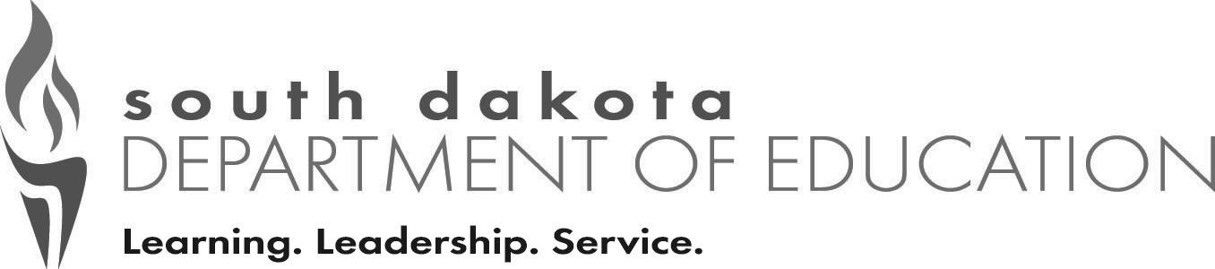 The Emergency Food Assistance Program (TEFAP) Proxy Form*Form must be completed in ink and cannot be altered once completed*In accordance with Federal civil rights law and U.S. Department of Agriculture (USDA) civil rights regulations and policies, the USDA, its Agencies, offices, and employees, and institutions participating in or administering USDA programs are prohibited from discriminating based on race, color, national origin, sex, disability, age, or reprisal or retaliation for prior civil rights activity in any program or activity conducted or funded by USDA.  Persons with disabilities who require alternative means of communication for program information (e.g. Braille, large print, audiotape, American Sign Language, etc.), should contact the Agency (State or local) where they applied for benefits.  Individuals who are deaf, hard of hearing or have speech disabilities may contact USDA through the Federal Relay Service at (800) 877-8339.  Additionally, program information may be made available in languages other than English.To file a program complaint of discrimination, complete the USDA Program Discrimination Complaint Form, (AD-3027) found online at: How to File a Complaint, and at any USDA office, or write a letter addressed to USDA and provide in the letter all of the information requested in the form. To request a copy of the complaint form, call (866) 632-9992. Submit your completed form or letter to USDA by: (1)	mail: U.S. Department of Agriculture Office of the Assistant Secretary for Civil Rights 1400 Independence Avenue, SW Washington, D.C. 20250-9410;TEFAP Participant Organization Type:     Food Bank     Food Pantry     Mobile Food Pantry     Soup Kitchen    *If Mobile Food Pantry, proxy designation must be completed for each distribution*Date Form Completed:           *Proxy certification period is valid July 1-June 30 as associated with the Income Eligibility Guidelines* TEFAP Participant’s Name:      Address:      City:                                                                       Zip Code:      I hereby designate                                               (first and last name of Proxy) to serve as my proxy to sign required TEFAP Participant documents, provide eligibility information, and pick up my TEFAP USDA foods from the following agency:      . TEFAP Participant’s Signature: _______________________________________________TEFAP Proxy I understand that, as their TEFAP Proxy, I take full responsibility for the actions of my TEFAP participant. As a TEFAP Proxy, I am required to ensure that the TEFAP Participant’s income falls within the TEFAP income eligibility guidelines and that all the necessary TEFAP paperwork has been completed. In addition, I understand that I must present a valid ID to receive TEFAP foods on behalf of the TEFAP Participant and provide my signature on the TEFAP Self-Declaration Form in the follow manner: PROXY; (Proxy’s Signature). TEFAP Proxy’s Signature: _______________________________________________________________